Version Release HistoryContents1.	Introduction	41.1.	Purpose and Scope	41.2.	Definitions and Interpretation	41.3.	Related AEMO Documents	41.4.	About this Guide	42.	Embedded Network Overview	42.1.	Types of end users within an embedded network	53.	Network Service Provider Exemption	53.1.	Overview	53.2.	Types of AER Network Exemptions	63.3.	Appointment of an ENM	73.4.	Embedded Network Operator	74.	Selling Electricity in embedded networks	74.1.	Retail Competition in Jurisdictions	75.	Embedded Network Manager obligations	7FiguresFigure 1	Typical End User Connection	5Figure 2	Embedded Network	5Figure 3	Network Service Provider Exemption Process	6IntroductionPurpose and ScopeThis Guide to Embedded Networks (Guide) is made under clause 7.16.6B of the NER. This document has effect only for the purposes set out in the NER.  The NER and the National Electricity Law prevail over this document to the extent of any inconsistency.Definitions and InterpretationThe Retail Electricity Market Procedures – Glossary and Framework:is incorporated into and forms part of this Guide;  andshould be read with this Guide.  Related AEMO DocumentsAbout this GuideThis Guide includes information on:the nature of exemptions granted by the AER in respect of embedded networks;which retailers and other persons can sell electricity to End Users supplied with electricity through embedded networks; andthe roles, responsibilities and obligations of ENMs under the NER and procedures under the NER.This Guide provides information only and is not a substitute for the AER’s guidelines that apply to embedded networks.Section 1.3 details other Retail Electricity Market Procedures that apply to ENMs, which take precedence over this Guide.Embedded Network OverviewElectricity is mostly supplied to End Users through a distribution network.  The arrangement looks something like Figure 1:Typical End User Connection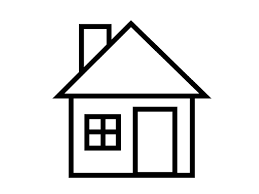 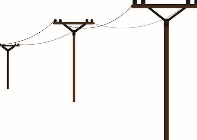 Each End User’s Site is connected to the distribution network at a connection point, as shown in Figure 1. An embedded network is formed when the connection point between the End Users and the distribution network becomes a parent connection point and multiple End User connection points become child connection points, each with their own meters.Electricity is supplied to End Users in an embedded network by an EENSP.Types of end users within an embedded networkThere are two types of End Users within embedded networks: On-Market and Off-Market.The EENSP must appoint an ENM to provide embedded network management services to On-Market End Users. On-Market End Users may also access a retail offer in the same way as any other End User.Network Service Provider ExemptionOverviewUnder section 13 of the National Electricity Law anyone who owns, controls or operates a distribution system must either be:registered with AEMO as an NSP;  orexempted from the requirement to be an NSP by the AER.Anyone seeking exemption from the requirement to register as an NSP must apply to  the AER.  If the exemption is granted, that person becomes an EENSP.To assist potential applicants for exemption, the AER has published an Electricity Network Service Provider Registration Exemption Guideline (Guideline), which is available at:  www.aer.gov.au. Figure 3 provides an overview of the AER’s exemption application process and is not to be read as a substitute for the AER’s Guideline.Network Service Provider Exemption ProcessTypes of AER Network ExemptionsThere are three categories of exemption: Deemed exemption, Registrable exemption, and Individual exemption. Refer to the AER’s Guideline for further information.Appointment of an ENMUnless the AER determines that:an embedded network is located in a participating jurisdiction that does not allow End Users within it to choose their retailers;  orthe likely costs of complying with the ENM conditions outweigh the likely benefits to End Users within an embedded network, the EENSP must either:act as an ENM for the relevant embedded network, in which case the EENSP must be accredited by AEMO to operate as an ENM;  orengage an ENM to provide the embedded network management services for the relevant embedded network, and enter into an agreement with the ENM for the provision of those services.Timing of Appointment of ENMIf an ENM is required to be appointed, the EENSP must do so:by 1 December 2017 for an existing embedded network;  orfrom 1 December 2017 immediately on the embedded network’s commencing operation.Accreditation of ENMENMs must be accredited and registered by AEMO in accordance with the Qualification Procedure. AEMO publishes a list of all ENMs on its website.Embedded Network Operator‘Embedded Network Operator’ is a term that is being used by the AER  It is not a term that AEMO uses, however, for all intents and purposes the Embedded Network Operator will be an EENSP.Selling Electricity in embedded networksThe selling of electricity within an embedded network must be undertaken by:a retailer; the holder of a valid retail exemption or authorisation registered with the AER;a person entitled to a deemed retail selling exemption in accordance with the AER Exempt Selling Guideline;  ora person authorised to sell electricity in accordance with regulations in force in a Jurisdiction where the National Electricity Retail Law does not apply.Retail Competition in JurisdictionsCurrently, only Victoria, New South Wales, and South Australia allow End Users within embedded networks to choose their retailer. Embedded Network Manager obligationsThe ENM must provide embedded network management services to On-market End Users (see section 2.1). For details of the responsibilities and obligations of an ENM refer to the Service Level Procedure (ENM) and the MSATS Procedures. Guide to embedded networksPREPARED BY:AEMO MARKETSVERSION:1.0EFFECTIVE DATE:01 DECEMBER 2017STATUS:FINALVersion Effective DateSummary of Changes1.0First IssueDocument incorporates:  National Electricity Amendment (Expanding competition in metering and related services) Rule 2015. No.12;National Electricity Amendment (Embedded Networks) Rule 2015 No. 15; andNational Electricity Amendment (Meter Replacement Processes) Rule 2016 No. 2.TitleLocationRetail Electricity Market Procedures – Glossary and Frameworkhttp://www.aemo.com.au/Electricity/National-Electricity-Market-NEM/Retail-and-metering/Glossary-and-Framework Service Level Procedure (ENM) http://www.aemo.com.au/Electricity/National-Electricity-Market-NEM/Retail-and-metering/Metering-procedures-guidelines-and-processes MSATS Procedureshttp://www.aemo.com.au/Electricity/National-Electricity-Market-NEM/Retail-and-metering/Market-Settlement-and-Transfer-Solutions Qualification Procedure (MPs, MDPs, & ENMs)TBCAccreditation ChecklistsTBC